湖南农业大学2021年硕士研究生远程网络复试软硬件及环境等要求说明各位考生：我校决定选用“云视讯-云考场”平台“双机位”模式进行2021硕士研究生远程网络复试，相关要求如下：1、电脑端从正面拍摄作为“第一机位”，放置在距离本人30cm处，考生双手摆放桌面，完整拍摄到考生双手以上身体部位；2、手机端摄像头拍摄作为“第二机位”，从考生后方成45°距离本人1m处拍摄，可以拍摄到考生侧面及主设备电脑全屏幕，需保证面试考官能够从第二机位清晰看到第一机位屏幕。为确保考生顺利参加网络复试，请考生准备以下软硬件设备：电脑1台：用于复试设备（第一机位）1、Windows版本：win7及以上；2、CPU：Inter I3-4100U及以上；3、内存：8G及以上；4、网络：下行需5Mbps、上行需2Mbps；5、固态硬盘：可用10G及以上；6、带麦克风、摄像头（准备外接麦克风、摄像头备用）；7、若扬声器较小，可自行配置音响（不允许使用耳机）。
手机1部：用于监控复试环境的设备（第二机位）1、Android 5.0以上；2、IOS 9以上（建议使用Android手机）；3、带摄像头；4、手机支架。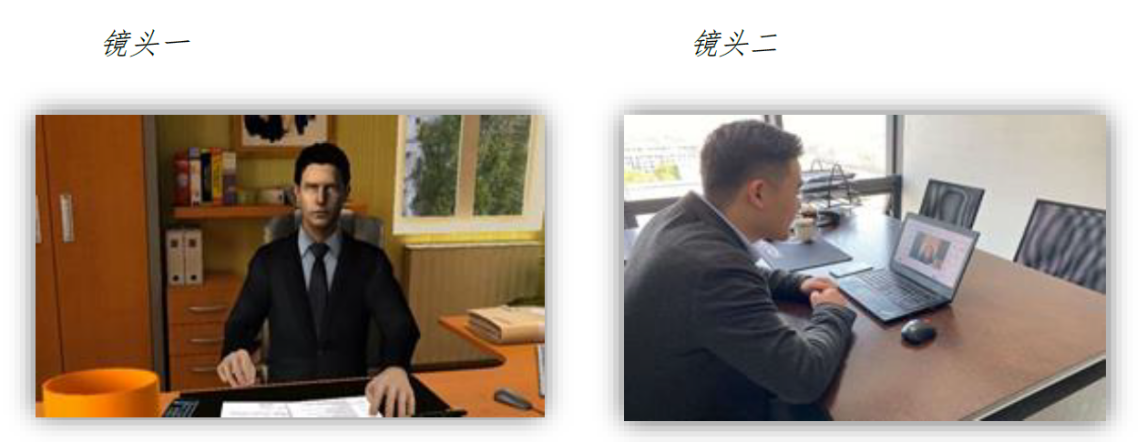 双机位示意图浏览器：建议使用Google浏览器。环境：1、选择独立、安静的房间独自参加网络远程复试；2、复试期间保持房间安静和光线明亮；3、复试期间背景必须真实，不得使用虚拟背景、更换背景；4、可视范围内不能有任何复试相关的资料。注意事项：1、须关闭移动设备及其他任何电子设备录像、录屏、音乐、闹钟等可能影响正常复试的应用程序，不得出现其他声音；2、将手机屏幕锁定设置为“永不”，避免考试期间因手机锁屏造成第二机位无法提供视频画面的情况；3、请在复试前尽可能准备符合要求的设备，保证设备电量充足。测试有线或无线网络（建议电脑优先使用有线网络），提前安装好相关软件；4、根据复试时间，提前在线候场，预留充足的时间调整设备、软件、检查内务，按照要求调整机位；5、无法保障远程网络复试条件的考生请及时与学院联系，申请兜底保障；6、务必按学校公布的时间参加模拟演练。参加远程复试考生需准备的用品：1、本人有效居民身份证、准考证；2、资格审查所需的材料；3、复试所需的笔和空白纸张；4、报考学院要求准备的其他考试用品。网络远程资格审查所需材料参加复试的考生须提前准备以下电子材料，在面试前通过远程面试系统进行提交。 (1)应届考生需准备的材料:①本人准考证(登陆研招网打印)；②身份证(原件及复印件)；③学生证(原件及复印件)；④大学期间成绩单复印件(加盖学校教务部门公章)；⑤教育部学籍在线验证报告(无法通过在线验证的，须咨询所在学校学籍管理部门更正学籍注册信息)；⑥还未毕业但在2021年9月1日前可取得国家承认本科毕业证书的自学考试和网络教育本科生，还须验证考籍卡(证)、填写承诺书，保证2021年9月1日前可以毕业并符合招生简章规定的其他报名条件；⑦湖南农业大学2021年硕士研究生招生综合评价表(加盖单位公章)。(2)往届考生需准备的材料:①本人准考证(登陆研招网打印)；②身份证(原件及复印件)；③学历学位证原件及复印件；④教育部学历证书电子注册备案表(无法通过在线验证获得备案表的，须提供书面学历认证报告)；持国外学历报名考生，资格审查时还需出具教育部留学服务中心出具的留学认证材料原件和复印件；⑤湖南农业大学2021年硕士研究生招生综合评价表(加盖单位公章)。(3)其它情况①享受加分政策的考生(如大学生村官、大学生志愿服务西部计划、三支一扶等)须提交相关证明材料。②报考“退役大学生士兵”专项硕士研究生招生计划的考生还须提交本人《入伍批准书》和《退出现役证》。③复试相关表格可在我校研招网下载：(http://yjsy.hunau.edu.cn/yjszs/sszs/xgxz_1595/)。